Додаток 5 до Програми державного моніторингу у галузі охорони атмосферного повітря зони  «Чернігівська» на 2021-2025 роки Проектування мережі спостережень:- карта зі схемою розміщення пунктів спостережень (макромасштаб);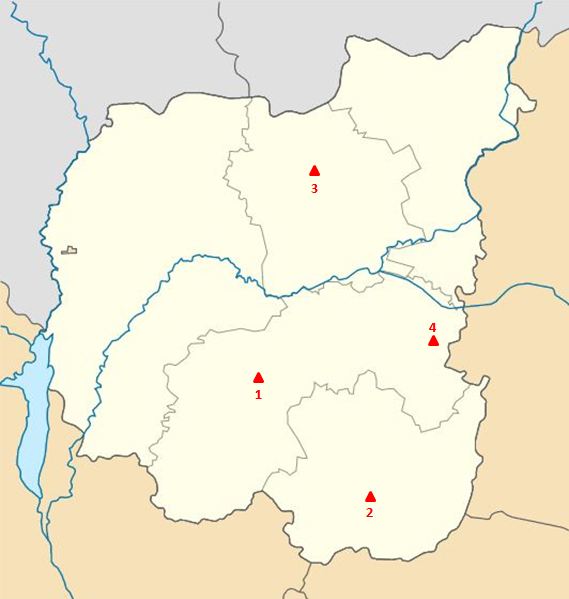 опис місцевості та орієнтовані за компасом фотографії оточуючої ділянки (мікромасштаб).**опис ділянки та орієнтовані за компасом фотографії оточуючою ділянки відсутні у зв’язку з невизначеним на цей час точних місць встановлення пунктів спостереження.Директор Департаменту екології  та природних ресурсів Чернігівської обласної державної адміністрації				     Катерина САХНЕВИЧ